Задания письменного кандидатского экзамена ИНХ СО РАН
по специальности «Неорганическая химия»
(осень 2022 года)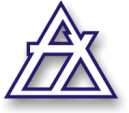 Задание 11. Напишите электронную конфигурацию внешнего уровня для атомов галогенов. Укажите, (а) как отличаются температуры плавления и кипения для HF и HCl; (б) как отличается сила этих кислот в водных растворах? Кратко объясните причины отличий в обоих пунктах с точки зрения строения/свойств атомов галогенов.2. Приведите геометрическое строение следующих частиц (аргументируйте): ICl3;  SeCl3+;  SO2F2;  XeF4;  PCl4+;  IF5. Какие из этих частиц обладают ненулевым дипольным моментом?3. Напишите уравнения для следующих пар реакций, протекающих в водных растворах; укажите необходимые условия их проведения:(а) SiCl4 + NaOH →   //   SiF4 + NaOH →(б) Cl2 + NaOH →  //   F2 + NaOH →Задание 21. Для элементов Fe, Co и Ni:а) приведите примеры комплексов, если таковые существуют, в степенях окисления –2, –1; +2, +3;б) приведите примеры реакций, подтверждающих различие окислительных свойств гидроксидов M(OH)3.2. а) В какой среде в водном растворе, кислой или щелочной, феррат калия является более сильным окислителем? Аргументируйте с помощью необходимых полуреакций.б) Известны следующие потенциалы: E°(Fe3+ / Fe2+) = 0,77 В; E°([Fe(CN)6]3– / [Fe(CN)6]2–) = 0,36 В, а также полная константа устойчивости β6([Fe(CN)6]3–) = 1042. Рассчитайте из этих данных константу устойчивости β6 для комплекса [Fe(CN)6]4–.3. а) Сформулируйте правило 18 электронов и с помощью него определите значение x в следующих комплексах: K[FeCp(CO)x]; [Fe(CO)xBr2]; [Co3(CO)x(µ3-CPh)] (три связи металл-металл); [Fe(η3-C3H5)(CO)xCl] (лиганд — аллил).б) Почему это правило не соблюдается для комплексов [Cr(NH3)6]3+, [Co(H2O)6]2+, [PtCl4]2–? Посчитайте для каждого из них число всех валентных электронов у атома металла.Задание 31. Аммиак и фосфин являются родоначальниками органических аминов и фосфинов, широко используемых в качестве лигандов. Как можно отличить газообразные аммиак и фосфин
(а) спектроскопически; (б) химически? Напишите необходимые пояснения и уравнения реакций.
(в) Почему амины в комплексах проявляют себя как лиганды среднего поля, в то время как фосфины могут проявлять заметные π-акцепторные свойства? Поясните с помощью взаимодействий орбиталей d-металла и соответствующего лиганда.2. Одним из методов определения донорной способности фосфиновых лигандов является измерение частоты основного колебания ν(CO) в карбонил-фосфиновых комплексах. Для комплекса гран-[Mo(CO)3(PR3)3] (R = Et, Cl, Ph) зафиксированы следующие значения волновых чисел для ν(CO): 1989, 1835, 1715 см–1. Сопоставьте каждому фосфину своё значение, ответ обоснуйте.3. Предложите способ получения любого комплекса из предыдущего пункта по вашему выбору, исходя из металлического молибдена (порошка) и фосфата кальция в качестве источников Mo и P.Задание 41. Дайте определение понятиям «растворимость» и «произведение растворимости». Приведите пример сульфида, полностью гидролизующегося в водном растворе (уравнение реакции). Как можно получить этот сульфид (уравнение реакции)?2. Как влияет изменение рН и температуры на растворимость большинства сульфидов переходных металлов? Обоснуйте ответ с помощью уравнений реакций, протекающих при растворении.3. Оцените рН осаждения FeS и ZnS сероводородом при концентрациях с(M2+) = с(H2S) = 103 М. Справочные данные: KL(FeS) = 51018; KL(ZnS) = 21022; Ka1(H2S) = 1107; Ka2(H2S) = 2,51013.Задание 51. Ниже представлена схема одностадийных превращений (реакции протекают в водных растворах, если не указано иное):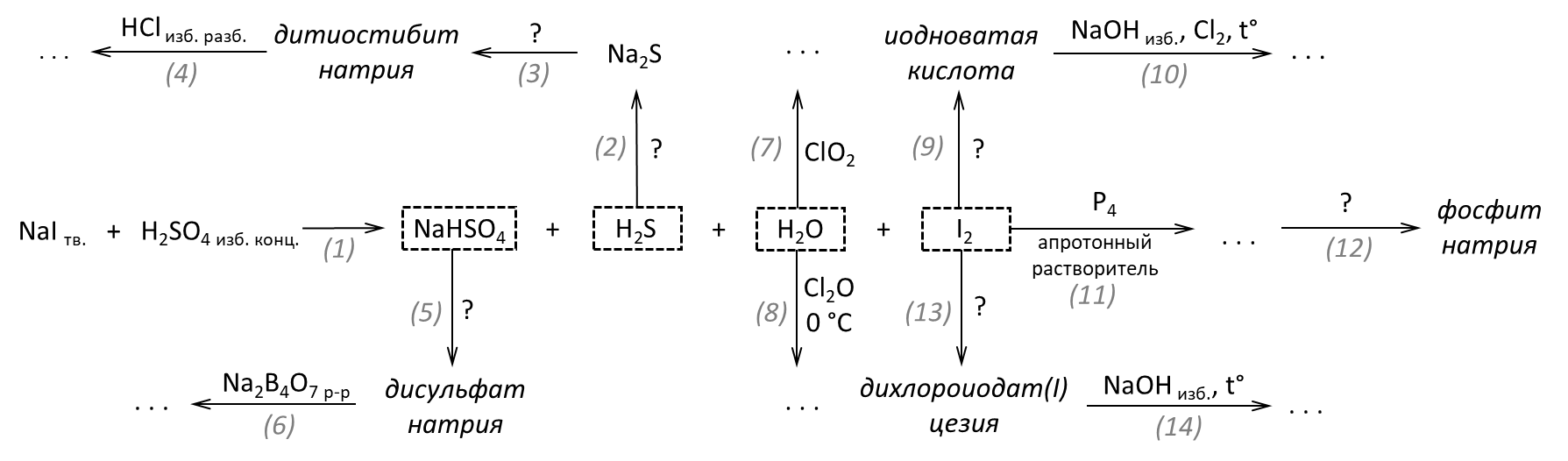 (а) Приведите формулы веществ, названия которых приведены в этой схеме.(б) Напишите уравнения реакций 1–14 с указанием условий их проведения.2. Соединение цис-[Cr(en)2(ONO)2]ClO4 синтезируют в три стадии из перхлората цис-дихлоробис-(этилендиамин)хрома(III): сначала его обрабатывают раствором аммиака с образованием хлорида цис-гидроксоаквабис(этилендиамин)хрома(III) [реакция 1], затем раствором HBr с образованием осадка бромида цис-диаквабис(этилендиамин)хрома(III) [реакция 2], который затем вводят в реакцию с раствором LiNO2 и LiClO4 с добавлением уксусной кислоты [реакция 3].(а) Напишите уравнения всех трёх реакций и назовите целевое комплексное соединение.(б) Нарисуйте структурную формулу комплексного катиона в нём и формулы его двух изомеров с разными типами изомерии по отношению друг к другу (укажите какие именно для каждой пары изомеров).(в) Поясните, почему целевой продукт нельзя получить из исходного обработкой нитритом, минуя стадии 1 и 2.ЖЕЛАЕМ УДАЧИ!